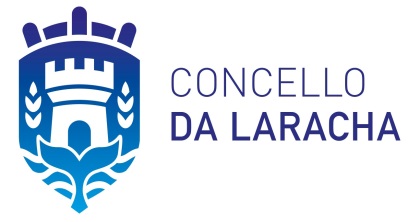 1.- DATOS DO/A NENO/A:Apelidos________________________________________________Nome_________________DNI/NIE_______________Enderezo________________________________________________Poboación_________________CP____________TLF_____________/_____________________Correo electrónico______________________________________________________________Data de nacemento__________________2.- DATOS FAMILIARES:Pai, nai e/ou representante legal______________________________DNI/NIE______________3.- MOTIVACIÓN/S QUE DA/N ORIXE Á ALTA NO SERVIZO:4.- DATOS DO SERVIZO AULA LÚDICA:- Modalidade de solicitude: 	1- VERÁN (De xullo a setembro)*:		-Días que solicita:__________________________________________________		________________________________________________________________		- Horario:________________________________________________________*Do 1 de Xullo ata o día anterior ao comezo do curso escolar, ambos incluídos.5.- A/O NENA/O TEN INTOLERANCIAS ALIMENTARIAS?   SI	       NONEn caso afirmativo, cales? 6.- CONDICIÓNS DE ACCESOPara o acceso á Aula Lúdica no verán ábrese un prazo específico de inscrición para a solicitude de praza que está aberto ata o 14 de xuño.Debido a situación xerada polo estado de alarma sanitaria como consecuencia do COVID-19, e para a protección das/os menores e monitorado participante faise necesario acotar o número de usuarias/os para o acceso á Aula Lúdica de Verán, motivo polo cal os criterios de valoración para o acceso a mesma serán exclusivamente as necesidades de conciliación obxectivamente demostradas.O horario de apertura da Aula Lúdica durante o Verán é de 9:00 a 14:00, de luns a venres.Número máximo de prazas dispoñibles: 607.- SOLICITUDESAs solicitudes presentaranse no Rexistro Xeral ou Sede Electrónica do Concello segundo o modelo establecido, achegando a seguinte documentación:Libro de familia.DNI dos proxenitores.Aqueles usuarios/as que teñan problemas alimentarios ou outros que sexa necesario ter coñecemento dos mesmos por parte do concello da Laracha, achegarán informe médico onde se recollan.Certificado de discapacidade do participante e informe médico, se é o caso.Vida laboral do pai, nai e/ou representante legal.Xustificante da empresa onde figure o horario laboral e o período de vacacións de ambos proxenitores ou de unha/un en caso de familia monoparental.Declaración responsable de que non contan con redes de apoio familiar e social para o coidado das/os menores.En caso de separación ou divorcio, sentenza ou convenio regulador onde figuren os períodos de vacacións que corresponden a cada un dos proxenitores.A Laracha,________de____________________de 20____Sinatura (Pai/nai/representante legal)